El cactus enamorado.El cactus enamorado.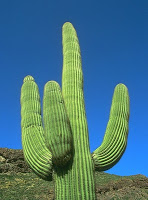 Hace miles de años, en tierras que pertenecen en la actualidad a la provincia argentina de Catamarca, las tribus de los huasanes y de los mallis vivían en permanente guerras.La hija del gran jefe de los huasanes, que se llamaba Munaylla, que en la lengua quechua significaba "hermosa", conoció por casualidad al hijo del gran jefe de los mallis. Él se llamaba Pumahima, que en la lengua quechua significaba"valiente".Cuando se vieron se enamoraron perdidamente. Se encontraban a escondidas porque no querían que nadie supiese que se querían.Pumahima le propuso a Munaylla que se escaparan juntos.Pronto, las tribus consideraron una traición lo que habían hecho e intentaron buscarlos.
Munaylla le pidió a su dios, Pachacámac, que por favor las tribus no le encontraran.Se cumplió el deseo que pidió la chica, pero Pumahima se convirtió en cactus y ella viviría siempre en su interior, pero todas la primaveras Munaylla saldría al exterior convertida en una bella flor.Autora: Beatriz Ferro.